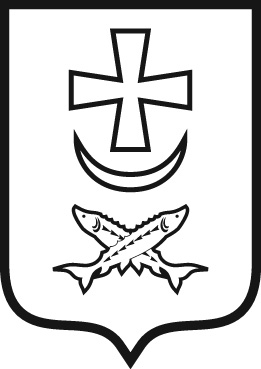 Азовская городская думаСЕДЬМОГО созыварешение24.02.2022                                                № 168Об определении штатной численности Контрольно-счетнойпалаты города АзоваВ соответствии со статьей 5 Федерального закона от 07.02.2011 № 6-ФЗ «Об общих принципах организации и деятельности контрольно-счетных органов субъектов Российской Федерации и муниципальных образований», пунктом 6 статьи 4 Положения о Контрольно-счетной палате города Азова, утвержденного решением Азовской городской Думы от 31.07.2014 № 344,Азовская городская ДумаРЕШИЛА:1. Определить штатную численность Контрольно-счетной палаты города Азова в количестве 8 человек, из них лица, замещающие муниципальные должности – 2 человека; должности муниципальной службы - 6 человек.2. Считать утратившим силу решение Азовской городской Думы от 29.09.2017 № 277 «Об утверждении структуры и штатной численности Контрольно-счетной палаты города Азова».3.  Настоящее решение вступает в силу с 04.05.2022 г.Председатель городской Думы -глава города Азова  				                                        Е.В. КарасевВерноНачальник организационно-контрольного отделаАзовской городской Думы							     Н. В. ГоловинаРешение вносит: Председатель Контрольно-счетной палаты города Азова 